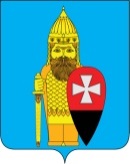 АДМИНИСТРАЦИЯ ПОСЕЛЕНИЯ ВОРОНОВСКОЕ В ГОРОДЕ МОСКВЕ ПОСТАНОВЛЕНИЕ03.09.2018г. № 68Об утверждении муниципальной программы«Ремонт дорог населенных пунктов (подъездные дороги к СНТ) в поселении Вороновское в 2018 году»   В соответствии с Федеральным законом от 06 октября 2003 года № 131-ФЗ «Об общих принципах организации местного самоуправления в Российской Федерации», частью 1 статьи 179 Бюджетного кодекса Российской Федерации, Законом  города Москвы  от 06 ноября 2002 года № 56 «Об организации местного самоуправления в городе Москве», в целях повышения эксплуатационных характеристик дорог и прочностных показателей, а также развитие и обеспечение устойчивого функционирования сети автомобильных дорог общего пользования местного значения, администрация поселения Вороновское постановляет:   1. Утвердить муниципальную программу «Ремонт дорог населенных пунктов (подъездные дороги к СНТ)» в поселении Вороновское в 2018 году» (приложение к настоящему постановлению).   2. Предусмотреть в бюджете поселения Вороновское расходы на финансирование муниципальной программы «Ремонт дорог населенных пунктов (подъездные дороги к СНТ)».   3. Опубликовать настоящее постановление в бюллетене «Московский муниципальный вестник» и разместить на официальном сайте администрации поселения Вороновское в информационно-телекоммуникационной сети «Интернет».   4. Настоящее постановление вступает в силу со дня его опубликования.    5. Контроль за исполнением настоящего постановления возложить на заместителя главы администрации поселения Вороновское Войтешонок Л.Ю. Глава администрациипоселения Вороновское                                                                      Е.П. Иванов 	Приложениек постановлению администрациипоселения Вороновское от 03.09.2018 года № 68МУНИЦИПАЛЬНАЯ ПРОГРАММА«Ремонт дорог населенных пунктов (подъездные дороги к СНТ) в поселении Вороновское в 2018 году» Паспорт муниципальной программыАнализ проблемы и обоснование ее решения программными методами   Сохранность автомобильных дорог в поселении Вороновское зависит от качества и регулярности выполнения работ по ремонту объектов дорожного хозяйства, а также элементов по их обустройству в соответствии с требованиями к санитарно-техническому содержанию объектов дорожного хозяйства улично-дорожной сети города Москвы и порядком выполнения работ по капитальному ремонту, текущему ремонту и  содержанию объектов дорожного хозяйства улично-дорожной сети города Москвы, утвержденными постановлением правительства Москвы № 762-ПП от 16.12.2014 года.   Реализация мероприятий программы позволит улучшить состояние и обеспечить нормальное функционирование автомобильных дорог общего пользования и безопасность дорожного движения.   Для достижения намеченной цели предусмотрено решение следующих задач:- выполнение работ по ремонту и обеспечению безопасности дорожного движения на автомобильных дорогах общего пользования местного значения поселения Вороновское согласно адресному перечню объектов дорожного хозяйства поселения Вороновское, подлежащих ремонту в 2018 г.Прогноз развития реализации программы и планируемые показатели по итогам реализации программы   Программа включает в себя комплекс скоординированных мероприятий, необходимых для восстановления первоначальных транспортно-эксплуатационных характеристик.    В соответствии с целью и задачами программы основной эффект от реализации ее мероприятий имеет, прежде всего социальную направленность, стимулирующую активизацию экономической деятельности.   Исходя из целей программы, предусматриваются основные направления ее реализации:- своевременное и качественное проведение дорожных работ для повышения уровня безопасности дорожного движения;- развитие и совершенствование автомобильных дорог.Цель, задачи и конечные результаты программы   Целью программы является обеспечение сохранности и совершенствования объектов дорожного хозяйства, устойчивого и безопасного функционирования сети автомобильных дорог поселения Вороновское в отношении автомобильных дорог местного значения.   Основные мероприятия программы изложены в приложении 1 к муниципальной программе «Ремонт дорог населенных пунктов (подъездные дороги к СНТ)» в поселении Вороновское в 2018 году».Адресный перечень программы изложен в приложении 3 к муниципальной программе «Ремонт дорог населенных пунктов (подъездные дороги к СНТ)» в поселении Вороновское в 2018 году».   Достижение цели программы будет осуществляться путем выполнения следующих задач:- качественное выполнение работ по ремонту дорог;- обеспечение нормативных эксплуатационных свойств покрытий проезжей части;- повышение уровня безопасности дорожного движения;- улучшение технического состояния существующей сети автомобильных дорог местного значения; - снижение доли автомобильных дорог, не соответствующих нормативным требованиям.Сроки и этапы реализации программы   Программа предусматривает один этап реализации – 2018 год5. Ресурсное обеспечение программы   Программа реализуется за счет средств местного бюджета поселения Вороновское и средств субсидии из бюджета города Москвы.   Финансирование мероприятий программы за счет средств местного бюджета поселения Вороновское и средств субсидии из бюджета города Москвы осуществляется в установленном законодательством порядке.    Общий объем финансирования на реализацию программы составляет 76 447 816,00 руб.6. Оценка эффективности программы   Реализация программных мероприятий позволит обеспечить устойчивое и безопасное функционирование сети автомобильных дорог поселения Вороновское.    Эффективность реализации программы по использованию бюджетных денежных средств, выделенных для реализации программы, определяется достижением целевых показателей (приложение 2 к муниципальной программе «Ремонт дорог населенных пунктов (подъездные дороги к СНТ)» в поселении Вороновское в 2018 году»).7. Организация управления и контроль за ходом программы   Формы и методы управления реализацией программы определяются администрацией поселения Вороновское.   Общее руководство и управление реализацией программных мероприятий осуществляет администрация поселения Вороновское.   Администрация поселения Вороновское является заказчиком программы и координатором деятельности исполнителей мероприятий программы.    Администрация поселения Вороновское осуществляет:- разработку механизмов привлечения дополнительных финансовых ресурсов для реализации программы;- контроль за эффективным и целевым использованием бюджетных средств на реализацию программы;- анализ количественных и качественных параметров состояния и развития секторов экономики и подготовку соответствующих предложений, в том числе по совершенствованию нормативной правовой базы, необходимой для реализации программы;- привлечение организаций для реализации проектов программы в соответствии с действующим законодательством;- информационно - аналитическое обеспечение процесса реализации программы, мониторинг выполнения программы в целом и входящих в ее состав мероприятий;- подготовку в установленные сроки ежемесячных и годовых отчетов, годового доклада о ходе реализации программы Совету депутатов поселения Вороновское.   Контроль за исполнением настоящей программы осуществляет глава администрации поселения Вороновское.Приложение 1к муниципальной программе«Ремонт дорог населенных пунктов (подъездные дороги к СНТ) в поселении Вороновское в 2018 году»Перечень мероприятий программы «Ремонт дорог населенных пунктов (подъездные дороги к СНТ) в поселении Вороновское в 2018 году»Приложение 2к муниципальной программе«Ремонт дорог населенных пунктов (подъездные дороги к СНТ) в поселении Вороновское в 2018 году»Целевые показатели эффективности реализации программы «Ремонт дорог населенных пунктов (подъездные дороги к СНТ) в поселении Вороновское в 2018 году»Приложение 3к муниципальной программе«Ремонт дорог населенных пунктов (подъездные дороги к СНТ) в поселении Вороновское в 2018 году»Адресный перечень объектов дорожного хозяйства поселения Вороновское, подлежащих ремонту в 2018 г. (подъездные дороги к СНТ)Наименование Программы«Ремонт дорог населенных пунктов (подъездные дороги к СНТ) в поселении Вороновское в 2018 году»Основание для разработки программы-Федеральный закон от 06 октября 2003 года № 131-ФЗ «Об общих принципах организации местного самоуправления в Российской Федерации»;- Бюджетный кодекс РФ;-Закон города Москвы от 06 ноября 2002 года № 56 «Об организации местного самоуправления в городе Москве»;-Устав поселения Вороновское- Постановление Правительства Москвы от 16.12.2014 № 762-ПП «Об утверждении Требований к санитарно-техническому содержанию объектов дорожного хозяйства улично-дорожной сети города Москвы и Порядка выполнения работ по капитальному ремонту, текущему ремонту, разметке и содержанию объектов дорожного хозяйства улично-дорожной сети города Москвы»Цель программыСохранность автомобильных дорог местного значения в поселении Вороновское Задачи программыУлучшение технического состояния существующей сети автомобильных дорог местного значения. Повышение уровня  безопасности дорожного движения. Качественное выполнение работ по ремонту и дорог.Обеспечение нормативных эксплуатационных свойств покрытий проезжей части.Конечные результатыРемонт объектов дорожного хозяйства асфальтобетонными смесями – 70,47 тыс. кв.м.Приведение в исправное, техническое состояния существующей сети автомобильных дорог местного значения – 22 ед.Заказчик программыАдминистрация поселения ВороновскоеРазработчик программы и ответственный исполнитель программыАдминистрация поселения ВороновскоеКоординатор программыГлава администрации поселения ВороновскоеСрок реализации программы2018 годОбъемы и источники финансированияОбщий объем средств на реализацию мероприятия – 76 447 816,00руб., в том числе:  - средства бюджета поселения Вороновское – 5 182 816,00 руб. - средства субсидии из бюджета г. Москвы –71 265 000,00 руб.№ п/пНаименование и содержание мероприятийОтветственный исполнитель мероприятийСроки исполненияОбъемы финансирования (руб.)Источники финансирования1234561Ремонт объектов дорожного хозяйства асфальтобетонными смесями Организации, привлекаемые в соответствии с действующим законодательствомIII-IV квартал 2018 г.71 265 000,00   Субсидия из бюджета г. Москвы1Ремонт объектов дорожного хозяйства асфальтобетонными смесями Организации, привлекаемые в соответствии с действующим законодательствомIII-IV квартал 2018 г.5 182 816,00   Бюджет поселения Вороновское№ п/пнаименование мероприятийнаименование целевого показателяед. изм.плановые значения 2018 г.123451Ремонт автомобильных дорог местного значения и объектов дорожного хозяйстваПриведение в технически исправное состояние автомобильных дорог местного значения и объектов дорожного хозяйстватыс. кв. м.70,471Ремонт автомобильных дорог местного значения и объектов дорожного хозяйстваПриведение в исправное техническое состояние существующей сети автомобильных дорог местного значения. Количество22№ п/пАдрес объекта (наименование объекта)Границы работГраницы работКатегорияПлощадь объекта по титулу, кв. м.Потребность в ремонте, кв. м.Общая стоимость работ, руб. (за счет субсидий г. Москвы)Общая стоимость работ, руб. (за счет средств местного бюджета)Общая стоимость работ, руб№ п/пАдрес объекта (наименование объекта)НачальнаяКонечнаяКатегорияПроезжая частьПроезжая частьОбщая стоимость работ, руб. (за счет субсидий г. Москвы)Общая стоимость работ, руб. (за счет средств местного бюджета)Общая стоимость работ, руб№ п/пАдрес объекта (наименование объекта)НачальнаяКонечнаяКатегорияПроезжая частьПроезжая частьОбщая стоимость работ, руб. (за счет субсидий г. Москвы)Общая стоимость работ, руб. (за счет средств местного бюджета)Общая стоимость работ, руб123456789101Дорога д. Троицаось Е(0)ось Е(177)8в14204,00586,000,00914 160,00914 160,001Дорога д. Троицаось Ж(0)ось Ж(243)8в14204,00948,00815 280,00483 480,001 298 760,001Дорога д. Троицаось Л(0)ось Л(118)8в14204,00405,00445 500,000,00445 500,00Итого по д. ТроицаИтого по д. ТроицаИтого по д. ТроицаИтого по д. ТроицаИтого по д. Троица14204,001939,001 260 780,001 397 640,002 658 420,002п. ЛМС ЖсК Солнечный Городок ТОС Дружбаось Г(0)ось Г(416)8в18892,001620,001 782 000,000,001 782 000,002п. ЛМС ЖсК Солнечный Городок ТОС Дружбаось А(468)ось А(593)8в18892,00476,00523 600,000,00523 600,002п. ЛМС ЖсК Солнечный Городок ТОС Дружбаось Е(0)ось Е(202)8в18892,00730,00730 000,000,00730 000,002п. ЛМС ЖсК Солнечный Городок ТОС Дружбаось Ж(0)ось Ж(134)8в18892,00521,00573 100,000,00573 100,002п. ЛМС ЖсК Солнечный Городок ТОС Дружбаось К(0)ось К(181)8в18892,00763,00763 000,000,00763 000,00Итого по п. ЛМС ЖсК Солнечный Городок ТОС ДружбаИтого по п. ЛМС ЖсК Солнечный Городок ТОС ДружбаИтого по п. ЛМС ЖсК Солнечный Городок ТОС ДружбаИтого по п. ЛМС ЖсК Солнечный Городок ТОС ДружбаИтого по п. ЛМС ЖсК Солнечный Городок ТОС Дружба18892,004110,004 371 700,000,004 371 700,003Подъездная дорога к 2-й линии домов от Калужского шоссе с. Вороновоось (0)ось (141)8в429,00429,000,00669 240,00669 240,00Итого по Подъездная дорога к 2-й линии домов от Калужского шоссе с. ВороновоИтого по Подъездная дорога к 2-й линии домов от Калужского шоссе с. ВороновоИтого по Подъездная дорога к 2-й линии домов от Калужского шоссе с. ВороновоИтого по Подъездная дорога к 2-й линии домов от Калужского шоссе с. ВороновоИтого по Подъездная дорога к 2-й линии домов от Калужского шоссе с. Вороново429,00429,000,00669 240,00669 240,004Подъездная дорога к ДНП "Луговое 2"ось (0)ось (671)8в3149,003149,003 463 900,000,003 463 900,00Итого по Подъездная дорога к ДНП "Луговое 2"Итого по Подъездная дорога к ДНП "Луговое 2"Итого по Подъездная дорога к ДНП "Луговое 2"Итого по Подъездная дорога к ДНП "Луговое 2"Итого по Подъездная дорога к ДНП "Луговое 2"3149,003149,003 463 900,000,003 463 900,005Подъездная дорога к СНТ "Победа" от д. Бабенкиось (0)ось (411)8в1986,001986,001 714 838,000,001 714 838,00Итого по Подъездная дорога к СНТ "Победа" от д. БабенкиИтого по Подъездная дорога к СНТ "Победа" от д. БабенкиИтого по Подъездная дорога к СНТ "Победа" от д. БабенкиИтого по Подъездная дорога к СНТ "Победа" от д. БабенкиИтого по Подъездная дорога к СНТ "Победа" от д. Бабенки1986,001986,001 714 838,000,001 714 838,006Подъездная дорога от д. Новогромово к фермерскому хозяйству и кладбищуось А (0)ось А (531)8в2762,101669,901 836 890,000,001 836 890,006Подъездная дорога от д. Новогромово к фермерскому хозяйству и кладбищуось Б (0)ось Б (244)8в2762,101092,201 201 420,000,001 201 420,00Итого по Подъездная дорога от д. Новогромово к фермерскому хозяйству и кладбищуИтого по Подъездная дорога от д. Новогромово к фермерскому хозяйству и кладбищуИтого по Подъездная дорога от д. Новогромово к фермерскому хозяйству и кладбищуИтого по Подъездная дорога от д. Новогромово к фермерскому хозяйству и кладбищуИтого по Подъездная дорога от д. Новогромово к фермерскому хозяйству и кладбищу2762,102762,103 038 310,000,003 038 310,007Дорога от д. 237 Г с. Вороново к "СНТ Заречье"0,00466,008в1631,001631,001 272 180,001 663 620,002 935 800,00Итого по Дорога от д. 237 Г с. Вороново к "СНТ Заречье"Итого по Дорога от д. 237 Г с. Вороново к "СНТ Заречье"Итого по Дорога от д. 237 Г с. Вороново к "СНТ Заречье"Итого по Дорога от д. 237 Г с. Вороново к "СНТ Заречье"Итого по Дорога от д. 237 Г с. Вороново к "СНТ Заречье"1631,001631,001 272 180,001 663 620,002 935 800,008Подъездная дорога к ДНП "Никольское 2"0,00452,008в2316,902316,901 807 182,000,001 807 182,00Итого по Подъездная дорога к ДНП "Никольское 2"Итого по Подъездная дорога к ДНП "Никольское 2"Итого по Подъездная дорога к ДНП "Никольское 2"Итого по Подъездная дорога к ДНП "Никольское 2"Итого по Подъездная дорога к ДНП "Никольское 2"2316,902316,901 807 182,000,001 807 182,009Подъездная дорога к "ДСПК Бабенки 2"0,00421,008в1325,801325,801 034 124,001 452 316,002 486 440,00Итого по Подъездная дорога к "ДСПК Бабенки 2"Итого по Подъездная дорога к "ДСПК Бабенки 2"Итого по Подъездная дорога к "ДСПК Бабенки 2"Итого по Подъездная дорога к "ДСПК Бабенки 2"Итого по Подъездная дорога к "ДСПК Бабенки 2"1325,801325,801 034 124,001 452 316,002 486 440,0010Подъездная дорога к  СНТ "Ворсино-2"0,00452,008в1501,901501,901 652 090,000,001 652 090,00Итого по Подъездная дорога к СНТ "Ворсино-2"Итого по Подъездная дорога к СНТ "Ворсино-2"Итого по Подъездная дорога к СНТ "Ворсино-2"Итого по Подъездная дорога к СНТ "Ворсино-2"Итого по Подъездная дорога к СНТ "Ворсино-2"1501,901501,901 652 090,000,001 652 090,0011Подъездная дорога к СНТ "Элеватор"0,001260,008в4926,204926,203 842 436,000,003 842 436,00Итого по Подъездная дорога к СНТ "Элеватор"Итого по Подъездная дорога к СНТ "Элеватор"Итого по Подъездная дорога к СНТ "Элеватор"Итого по Подъездная дорога к СНТ "Элеватор"Итого по Подъездная дорога к СНТ "Элеватор"4926,204926,203 842 436,000,003 842 436,0012Подъездная дорога к СНТ "Беляево"0,001564,008в4836,804836,805 320 480,000,005 320 480,00Итого по Подъездная дорога к СНТ "Беляево"Итого по Подъездная дорога к СНТ "Беляево"Итого по Подъездная дорога к СНТ "Беляево"Итого по Подъездная дорога к СНТ "Беляево"Итого по Подъездная дорога к СНТ "Беляево"4836,804836,805 320 480,000,005 320 480,0013Подъездная дорога к СНТ "Ворсино"0,00980,008в4343,304343,304 343 300,000,004 343 300,00Итого по Подъездная дорога к СНТ "Ворсино"Итого по Подъездная дорога к СНТ "Ворсино"Итого по Подъездная дорога к СНТ "Ворсино"Итого по Подъездная дорога к СНТ "Ворсино"Итого по Подъездная дорога к СНТ "Ворсино"4343,304343,304 343 300,000,004 343 300,0014Подъездная дорога к СНТ "Застройщик"0,00263,008в988,80988,801 087 680,000,001 087 680,00Итого по Подъездная дорога к СНТ "Застройщик"Итого по Подъездная дорога к СНТ "Застройщик"Итого по Подъездная дорога к СНТ "Застройщик"Итого по Подъездная дорога к СНТ "Застройщик"Итого по Подъездная дорога к СНТ "Застройщик"988,80988,801 087 680,000,001 087 680,0015Подъездная дорога к СНТ "Культура"0,00488,008в2168,902168,902 168 900,000,002 168 900,00Итого по Подъездная дорога к СНТ "Культура"Итого по Подъездная дорога к СНТ "Культура"Итого по Подъездная дорога к СНТ "Культура"Итого по Подъездная дорога к СНТ "Культура"Итого по Подъездная дорога к СНТ "Культура"2168,902168,902 168 900,000,002 168 900,0016Подъездная дорога к СНТ "Металлург"0,00625,008в2146,402146,402 361 040,000,002 361 040,00Итого по Подъездная дорога к СНТ "Металлург"Итого по Подъездная дорога к СНТ "Металлург"Итого по Подъездная дорога к СНТ "Металлург"Итого по Подъездная дорога к СНТ "Металлург"Итого по Подъездная дорога к СНТ "Металлург"2146,402146,402 361 040,000,002 361 040,0017Подъездная дорога к СНТ "Свитино"0,00289,008в1186,501186,501 305 150,000,001 305 150,00Итого по Подъездная дорога к СНТ "Свитино"Итого по Подъездная дорога к СНТ "Свитино"Итого по Подъездная дорога к СНТ "Свитино"Итого по Подъездная дорога к СНТ "Свитино"Итого по Подъездная дорога к СНТ "Свитино"1186,501186,501 305 150,000,001 305 150,0018Подъездная дорога к СНТ "Колос-2"0,00162,008в553,10553,10608 410,000,00608 410,00Итого по Подъездная дорога к СНТ "Колос-2"Итого по Подъездная дорога к СНТ "Колос-2"Итого по Подъездная дорога к СНТ "Колос-2"Итого по Подъездная дорога к СНТ "Колос-2"Итого по Подъездная дорога к СНТ "Колос-2"553,10553,10608 410,000,00608 410,0019Подъездная дорога к СНТ "Рассвет"0,00829,008в3594,203594,203 953 620,000,003 953 620,00Итого по Подъездная дорога к СНТ "Рассвет"Итого по Подъездная дорога к СНТ "Рассвет"Итого по Подъездная дорога к СНТ "Рассвет"Итого по Подъездная дорога к СНТ "Рассвет"Итого по Подъездная дорога к СНТ "Рассвет"3594,203594,203 953 620,000,003 953 620,0020Подъездная дорога к СНТ "Рубин", СНТ "Синтез"ось 1(0)ось 2(3512)8в15571,0014603,6016 063 960,000,0016 063 960,0020Подъездная дорога к СНТ "Рубин", СНТ "Синтез"ось 2(0)ось 2(247)8в15571,00967,401 064 140,000,001 064 140,00Подъездная дорога к СНТ "Рубин", СНТ "Синтез"Подъездная дорога к СНТ "Рубин", СНТ "Синтез"Подъездная дорога к СНТ "Рубин", СНТ "Синтез"Подъездная дорога к СНТ "Рубин", СНТ "Синтез"Подъездная дорога к СНТ "Рубин", СНТ "Синтез"15571,0015571,0017 128 100,000,0017 128 100,0021Подъездная дорога к СНТ "Рассвет", СНТ "Южное"ось 1(0)ось 1(1189)8в4445,803767,003 767 000,000,003 767 000,0021Подъездная дорога к СНТ "Рассвет", СНТ "Южное"ось 2(0)ось 2(207)8в4445,80678,80746 680,000,00746 680,00Итого по Подъездная дорога к СНТ "Рассвет", СНТ "Южное"Итого по Подъездная дорога к СНТ "Рассвет", СНТ "Южное"Итого по Подъездная дорога к СНТ "Рассвет", СНТ "Южное"Итого по Подъездная дорога к СНТ "Рассвет", СНТ "Южное"Итого по Подъездная дорога к СНТ "Рассвет", СНТ "Южное"4445,804445,804 513 680,000,004 513 680,0022Дорога д. Юрьевка (левая сторона)ось Б (0)ось Б (1429)8в8983,004346,004 780 600,000,004 780 600,0022Дорога д. Юрьевка (левая сторона)ось Д (0)ось Д (69)8в8983,00215,00236 500,000,00236 500,00Итого по Дорога д. Юрьевка (левая сторона)Итого по Дорога д. Юрьевка (левая сторона)Итого по Дорога д. Юрьевка (левая сторона)Итого по Дорога д. Юрьевка (левая сторона)Итого по Дорога д. Юрьевка (левая сторона)8983,004561,005 017 100,000,005 017 100,00Итого: на 2018 г.101 941,70   70 472,70   71 265 000,00   5 182 816,00   76 447 816,00   